FridayL.I:- To be able to apply mathematical content in a range of different ways.I will be successful if..I can read and annotate the text.I can recognise the calculation.I can explain what I need to do.I can apply the 6 problem solving strategies.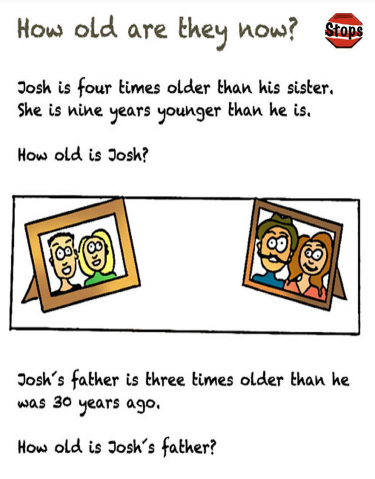 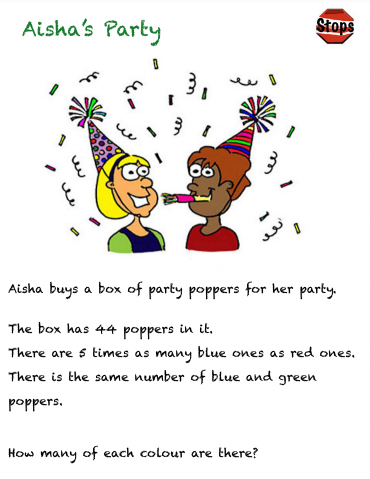 